Moral judgements of junior sports sponsorships: an emerging mediator of sponsor goodwillAppendix: Literature Review TableAuthor(s) YearDisciplineJunior Sport ContextSponsor-property fitSponsor altruismMoral JudgementsSponsorship GoodwillCurrent StudySport Sponsorship Research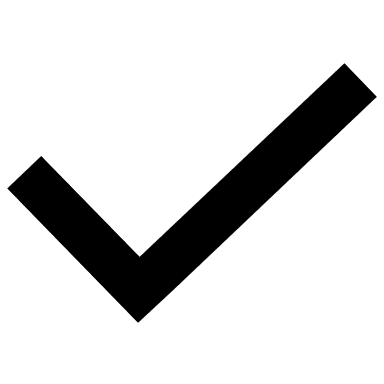 Alguacil, Sánchez-García, and Valantine (2019)Sport Management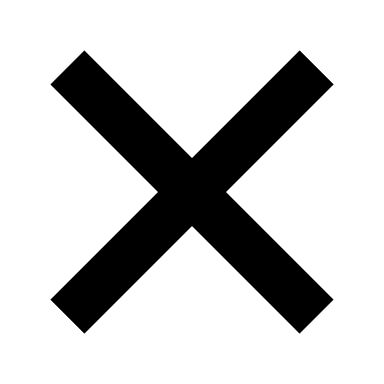 Angell, Gorton, Bottomley, and White (2016)Sport ManagementBatty and Gee (2019)Sport ManagementBigné-Alcañiz, Currás-Pérez, Ruiz-Mafé, and Sanz-Blas (2012)Cause Related MarketingCarrillat, d'Astous, and Bellavance (2015)Sport SponsorshipChapman and Kelly (2016)Community HealthChernev and Blair (2015)Corporate Social ResponsibilityCornwell, Weeks, and Roy (2005)Sponsorship-linked MarketingCrompton (2014)Sports Management & SponsorshipDay (2010)Grassroots SponsorshipDean (2002)Charitable Event SponsorshipEddy and Cork (2019)Sport Management & SponsorshipFleck and Quester (2007)Sponsorship MarketingGonzalez et al. (2020)Public HealthGrohs, Wagner, and Steiner (2012)Sponsorship Marketing (targeting children)Herrmann, Kacha, and Derbaix (2016)SponsorshipKelly, Ireland, and Mangan (2017)Alcohol in Sports SponsorshipLin and Bruning (2020)Sponsorship ResearchMeenaghan (2001)Sponsorship MarketingNufer (2019)Sport ManagementOlson (2010)Sponsorship ResearchPappu and Cornwell (2014)Sponsorship MarketingPeluso, Rizzo, and Pino (2019)Sports sponsorshipPettigrew, Pescud, Rosenberg, Ferguson, and Houghton (2012)Public HealthPlewa, Carrillat, Mazodier, and Quester (2016)Sponsorship and Corporate Social ResponsibilityPolonsky and Speed (2001)Sponsorship and Cause Related MarketingPritchard and Burton (2014)Sports MarketingRifon, Choi, Trimble, and Li (2004)Cause-related SponsorshipScully, Wakefield, Pettigrew, Kelly, and Dixon (2020)Public HealthVyravene and Rabbanee (2016)Cause Related MarketingWoisetschläger, Backhaus, and Cornwell (2017)Sports SponsorshipXie, Bagozzi, and Gronhaug (2019)Corporate Social Responsibility